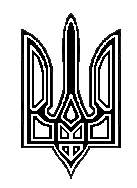 Поліська середня загальноосвітня школа І-ІІІ ступенівКоростенського району Житомирської областіНАКАЗ07.02.2018 р.                                             № 8Про результати  вивчення системи роботивчителя-логопеда Клиновської І. І.Відповідно до річного плану роботи школи  у січні 2018 року директором школи Годованцем Б.В. вивчено систему роботи вчителя-логопеда Клиновської І. І., стан навчально-методичної бази, стан корекційно - розвивальної роботи з дітьми, взаємозв’язок у роботі вчителя-логопеда та педпрацівників школи.У логопедичному пункті на базі Поліської школи Інна Іванівна працює 3 роки,  має вищу освіту за спеціальністю «Дефектологія». ЇЇ загальний педагогічний стаж роботи становить 27 років, за спеціальністю 19 років. У 2013 році підтверджено кваліфікаційну категорію «спеціаліст першої категорії». За результатами   вивчення матеріально-технічного та програмного забезпечення, встановлено, що логопедом проводиться значна робота з виявлення, попередження та подолання мовних недоліків у школярів. Кваліфіковану допомогу одержують діти з різними  вадами мовлення. Свою роботу Інні Іванівна будує згідно з  Положенням  про логопедичні пункти системи освіти. Дотримуються графіків роботи, та розкладу корекційних  занять , які затверджені Директором школи. У наявності є календарні  плани  з усіх видів мовних порушень , річний план роботи  та мовленнєві  картки  на всіх дітей, що навчаються у логопедичному пункті, матеріали логопедичної пропаганди для вчителів та батьків. Учитель-логопедмає різноманітні матеріали до занять, новітні підходи до планування своєї роботи.Клиновська І. І. має власні напрацювання зі свого досвіду роботи: «Дисграфія. Подолання порушень письма в учнів молодшого шкільного віку»,мета якого полягає у вивченні стану письма у молодших школярів та доведенні ефективності проведеної корекційно-розвиваючої роботи, розробленої в залежності від виду дисграфічних помилок.У своїй роботі використовує такі технології:- вивчення і аналіз загальної та спеціальної літератури;- психолого-педагогічний експеримент;- кількісний і якісний аналіз отриманих результатів.Напрямками її роботи є: - розвиток розумових здібностей;-розвиток фонематичного сприймання та звукового аналізу слова(розвиток фонематичного сприймання та фонематичних уявлень, усунення дефектів звуко вимови, формування навичок аналізу й синтезу звуко складової структури слова);-розвиток просторових та часових уявлень;-кількісне та якісне збагачення словника;-удосконалення складового та морфемного аналізу й синтезу слів;-розвиток лексичної та граматичної будови мовлення;-збагачення фразового мовлення учнів шляхом ознайомлення їх з явищами багатозначності, синонімії, антонімії, омонімії, синтаксичних конструкцій.-розвинення спостережливості, стійкості уваги, пам’яті.При усуненні змішаної дисграфії робота проводиться за наступними напрямками:1.Уточнення артикуляторного і акустичного образу змішуваних звуків2. Розвиток фонематичного аналізу і синтезу.3. Корекція специфічних помилок на рівні звука, букви, складу, слова (звуко-буквений і складовий аналіз і синтез).4. Корекція специфічних помилок на рівні слова (морфологічний аналіз і синтез).5.Корекція специфічних помилок на рівні словосполучення, речення та тексту (мовний аналіз і синтез).Корекційна робота  неможлива без розвиненого фонематичного слуху, формування якого починається з перших занять. Логопедична робота в даному напрямі включає в себе розвиток фонематичного аналізу, синтезу та фонетичного сприйняття (диференціація фонем). Фонематичний аналіз та синтез розвиваються в такій послідовності:-Розпізнавати звук на фоні слова, або наявність звука у слові. Наприклад: визначити, чи є звук [ л ] в словах лижі, дім, човен, виделка, собака.-Розпізнати звук на початку слова та в кінці. Диференціація звуків, які замінюють діти, проводиться з опорою на різні аналізатори: мовнослуховий, мовнотактильний, зоровий. Роботу починає з опори на більш збережені аналізатори -  це зорове сприйняття, тактильне, кінестетичне.     Навички кінестетичного пізнання звуків розвиває за допомогою вправ, які вказують на те, як працюють мовленнєві органи (губи, язик, голосові зв’язки) під час промовляння.      Положення губ відпрацьовуємо на звуках [и],[у],[с],[т],[а],[д],[а],[л],[а],[т]. Розрізнення звуків по місцю творення звуків (зімкненні, щілинні звуки) [ш],[т],[ж],[д].Особливості роботи голосових зв'язок при промовлянні глухих та дзвінких звуків [3].     Логопедична робота з формування слухової диференціації змішуваних звуків проводиться у два етапи. На першому етапі, відбувається:уточнення артикуляції з опорою на зорове, слухове та тактильне сприйняття, кінестетичні відчуття.виділення звука на фоні складу.формування умінь визначати наявність звука у слові. Пропонує декілька видів вправ:підняти букву, яка відповідає заданому звуку;знайти малюнки, у назвах яких є заданий звук;придумати слова, які відповідають букві, яку показують;поділити сторінку на дві сторони: у лівій колонці написати літеру, у правій поставити прочерк; логопед промовляє різні слова; якщо діти почують  слово із заданим звуком, вони повинні намалювати коло (або записати слово) під буквою, якщо слово не має у своєму складі потрібного звука, коло ставиться у правій колонці;визначити місце звука в слові: на початку, у середині, кінці. Після якого і перед яким звуком він стоїть;виділити із речення слова з даним звуком.     На другому етапі змішуванні звуки  співвідносяться у вимові та слуховому плані. Диференціація звуків відбувається в тій же  послідовності, що і робота з утворення вимови та слухової характеристики кожного звука. Матеріал включає слова з тими звуками, що змішує дитина [с-ш], [з-ж].     Розвиток фонематичного слуху на логопедичних заняттях, формує в дітей чітке уявлення про звук, уміння співвідносити звук і букву, «чути фонему в слабкій позиції». Це головна умова профілактики і корекції.Прийоми профілактики і корекції дисграфії пов'язаної з порушенням різних форм мовного аналізу і синтезу.1. Виділення голосного звуку з складу (назвати тільки голосний звук складу, підняти відповідну букву, записати тільки голосні літери складів, придумати слово із заданою голосною, визначити місце голосного у складі, придумати склад, в якому голосний звук на першому, другому чи третьому місці);  слова (назвати, записати голосні звуки слова, картинки під різними графічними схемами, на яких написані тільки голосні літери, придумати слова до схем,2. Закріплення складового аналізу і синтезу.- повторити слово по складах- визначити кількість складів у слові, підняти відповідну цифру.- розкласти картки в ряди в залежності від кількості складів,- визначити пропущений склад у слові,- скласти слово із складів,- записати склади, що починаються на голосну, на приголосну,- відгадування ребусів,- вибудовування ланцюжка слів,- складання графічних схем слів, речень.Прийоми профілактики і корекції граматичної дисграфії.- «Великий – маленький» (стіл - столик);- «Дитинчата тварин»;- вставити пропущені флексії, суфікси, приставки (Дрова рубають сокиру .... Поїзд ...'їхав до станції.);- до назви одного предмета дописати назви двох, п'яти. (стілець - два стільці, п'ять стільців);- «Де живе?»;- хто більше підбере прикметників, дієслів до іменників?- виділити і записати спільну частину слів (стіл, їдальня, столик);- скласти речення зі слів, вставити потрібне слово в речення, деформоване речення, текст;- уточнення просторового розташування предметів.Прийоми профілактики і корекції оптичної дисграфії.- назва предметів по контурах,- домальовування предметів, змальовування,- називання перекреслених предметів,- виділення предметних зображень, накладених один на одного,- розподіл предметів за їх реальною величиною,- геометричне лото,- складання розрізних картинок,- реконструкція букв (додаючи елементи, зменшити кількість елементів),- викладання фігур, букв з паличок;- запам'ятай і повтори (порядок цифр, букв)- «Чого не стало?»- «Що змінилося?»З метою для подальшого забезпечення якості та ефективності в роботі з дітьми, які мають мовленнєві порушення та порушення письма, планується подальше  ознайомлення з передовим педагогічним досвідом з питань логопедії, вивчення нових освітніх технологій, ознайомлення з поняттям інклюзивної освіти та інтегрованого навчання. 	Проведений аналіз  показав,  що планами роботи передбачено вирішення завдань  щодо удосконалення  корекційно логопедичного процесу, усунення недоліків мовленнєвого розвитку.Планування роботи проводиться відповідно до чинного законодавства та положення про логопедичні пункти. Обов’язкова документація оформлена згідно з положенням про логопедичні пункти.Навчально-методичне забезпечення складається з програм, підручників, навчальних та методичних посібників, матеріалів, які відповідають навчально - корекційним завданням, віковим особливостям розвитку та рівню загальноосвітньої підготовки дітей. Відповідно до Положення про логопедичні пункти системи освіти вчитель-логопед щорічно у вересні проводить обстеження учнів навчальних закладів відділу освіти, молоді і спорту Ушомирської сільської ради. Групи для проведення занять комплектуються відповідно до результатів проведеного обстеження, а саме: з вадами читання і письма, зумовленими порушеннями мовного розвитку, із загальним недорозвиненням мовлення, а також індивідуальні заняття по постановці звуків. Така організація корекційно-розвивальної роботи є ефективною, тому що орієнтована на індивідуальні особливості кожного учня.  Для покращення усного та писемного мовлення учнів вчитель-логопед вдало використовує різні методи логопедичного впливу, цікавий дидактичний матеріал, яскраву наочність. Значну увагу приділяє розвитку загальної та дрібної моторики, а також розвитку фонематичного слуху. Тісно співпрацює з батьками, систематично доводить до їх відома результати корекційної роботи, поновлює інформацію в куточках для батьків. Співпрацює з вчителями початкових класів, інформує про стан усного та письмового мовлення учнів. Постійно надає консультації педагогам, щодо написання характеристик на учнів, які направляються на міську психолого-медико-педагогічну консультацію. Впроваджує передовий педагогічний досвід з проблеми «Організація комплексної допомоги дітям з аутизмом». Брала участь у педагогічних читаннях «Рекомендації для вихователів ДНЗ з питань мовного розвитку вихованців». У 2017 році пройшла спеціалізований тренінг для працівників освітньої сфери «Інклюзивний простір. Практичні кроки».Але проблемними питаннями логопедичного пункту при школі залишаються недостатня матеріально-технічна база логопедичного кабінету, недостатня роз’яснювальна робота з батьками. Потребує осучаснення робоче місце вчителя-логопеда, а саме: обладнання технічними засобами навчання, комп’ютерною технікою, методичною та навчальною літературою, новими меблями. 	Виходячи з вищевикладеного, НАКАЗУЮ:Заступнику директора з навчально-виховної роботи Котенку Д. В.:Забезпечити подальший контроль за роботою логопедичного пункту.Протягом року.Підготувати питання про результати роботи шкільного логопедичного пункту на нараду при директорові.Квітень 2018 року.Сприяти створенню належних умов для роботи вчителя-логопеда та матеріально-технічного забезпечення логопедичного пункту.До 01.09.2018 року.Секретарю Гурській А. Л.  розмістити цей наказ на сайті школи.До 07.03.2018 року.Логопеду Клиновській І. І.:Ділитися досвідом своєї роботи засідання методичних об’єднань вчителів початкових класів. Постійно. Посилити роз’яснювальну роботу. Протягом року. Поповнювати логопедичний кабінет методичною та навчальною літературою. Постійно.Контроль за виконанням даного наказу залишаю за собою.Директор школи            (підпис існує)                                   Б. В. ГодованецьЗ наказом ознайомлені:                                                       Котенко Д. В.Гурська А. Л.Клиновська І. І.